REPUBLIKA HRVATSKAŠIBENSKO-KNINSKA ŽUPANIJAGRAD SKRADINGRADSKO VIJEĆEKLASA:410-06/23-01/4URBROJ:2182-03-02-23-1Skradin, 15. prosinca 2023. godineNa temelju članka 57. Zakona o porezu na dohodak (“Narodne novine” broj 115/16, 106/18, 121/19, 32/20, 138/20, 151/22, 114/23), članka 2. Pravilnika o paušalnom oporezivanju djelatnosti iznajmljivanja i organiziranja smještaja u turizmu (”Narodne novine”, broj 1/19) te članka 34. Statuta Grada Skradina („Službeni vjesnik Šibensko-kninske županije“ broj 3/21, 15/22 i 29/23), Gradsko vijeće Grada Skradina na 20. sjednici, od 15.  prosinca 2023., donosiO D L U K Uo visini paušalnog poreza za djelatnostiiznajmljivanja i smještaja u turizmuna području Grada SkradinaČlanak. 1. Ovom Odlukom određuje se visina paušalnog poreza po krevetu u sobama, apartmanima i kućama za odmor, smještajnoj jedinici u kampu ili kamp odmorištu, te smještajnoj jedinici u objektu za robinzonski smještaj koji se nalaze na području Grada Skradina.                             Članak 2. Visina paušalnog poreza iz članka 1. ove Odluke određuje se ovisno o naselju u Gradu Skradinu u kojem se nalazi soba, apartman, kuća za odmor, smještajna jedinica u kampu ili kamp odmorištu, te smještajnoj jedinici u objektu za robinzonski turizam i to:Naziv naselja                                                        Visina paušalnog poreza po krevetu (€) 1.Skradin                                                                                                                  55,00 €2. Bićine, Dubravice, Ićevo, Gračac, Krković, Lađevci, Plastovo,    Piramatovci, Rupe, Skradinsko Polje, Sonković                                                  35,00 €3. Sva ostala naselja Grada Skradina koja nisu navedena     pod točkom 1. i 2.                                                                                                 25,00 € Članak 3.Ova Odluka objavit će u »Narodnim novinama » i »Službenom vjesniku Šibensko-kninske županije« dostavit će se Ministarstvu financija Poreznoj upravi u roku od osam dana od dana njezina donošenja radi objave na mrežnim stranicama Porezne uprave i radi preuzimanja ovlasti za utvrđivanje i naplatu poreza Grada Skradina. Članak 4.Ova Odluka stupa na snagu osmog dana od dana objave u „ Službenom vjesniku Šibensko-kninske županije, dok se ista primjenjuje od 01. siječnja 2024. godine. GRADSKO VIJEĆEGRADA SKRADINAPREDSJEDNICA                                                                                                                 Nadija Zorica, v.r.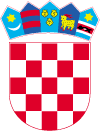 